АДМИНИСТРАЦИЯ САРАКТАШСКОГО РАЙОНАП О С Т А Н О В Л Е Н И Е_________________________________________________________________________________________________________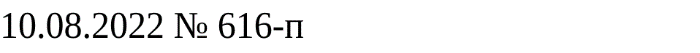 п. СаракташВ соответствии с частью 2.1 статьи 36 Федерального закона от 06.10.2003 № 131-ФЗ «Об общих принципах организации местного самоуправления в Российской Федерации», решением Совета депутатов муниципального образования Старосокулакский сельсовет Саракташского района четвертого созыва от 29 июля 2022 года № 66 «О назначении конкурса по отбору кандидатур на должность главы муниципального образования Старосокулакский сельсовет Саракташского района Оренбургской области»          1. Назначить в состав конкурсной комиссии по отбору кандидатур на должность главы муниципального образования Старосокулакский сельсовет Саракташского района Оренбургской области:           Грачева Владимира Петровича, заместителя главы администрации района – начальника управления сельского хозяйства;           Сухову Людмилу Александровну, председателя Совета депутатов Саракташского района пятого созыва, директора МОБУ «Саракташская СОШ № 2» (по согласованию);            Старостину Евгению Владимировну, начальника финансового отдела администрации района;           Павлову Ольгу Николаевну, ведущего специалиста – юриста администрации Саракташского района;          2. Настоящее постановление вступает в силу со дня его подписания, подлежит размещению на официальных сайтах Саракташского района и Старосокулакского сельсовета Саракташского района.         3. Контроль за исполнением настоящего постановления возложить на заместителя главы администрации – руководителя аппарата администрации района Р.М.Бакирова.Глава района			                                         	         А.М. Тарасов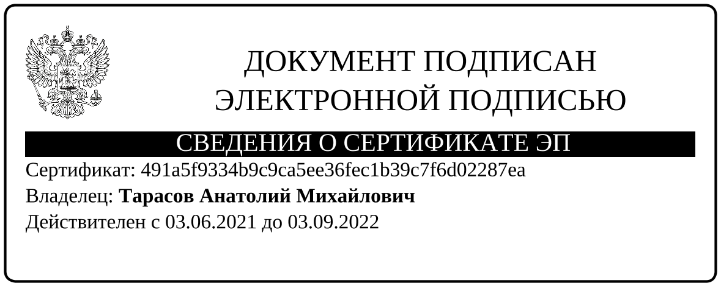 Разослано: Бакирову Р.М., членам конкурсной комиссии, администрации Старосокулакского сельсовета, прокуратуре района, организационному отделу администрации района, официальные сайты администраций Саракташского района и Старосокулакского сельсовета, в дело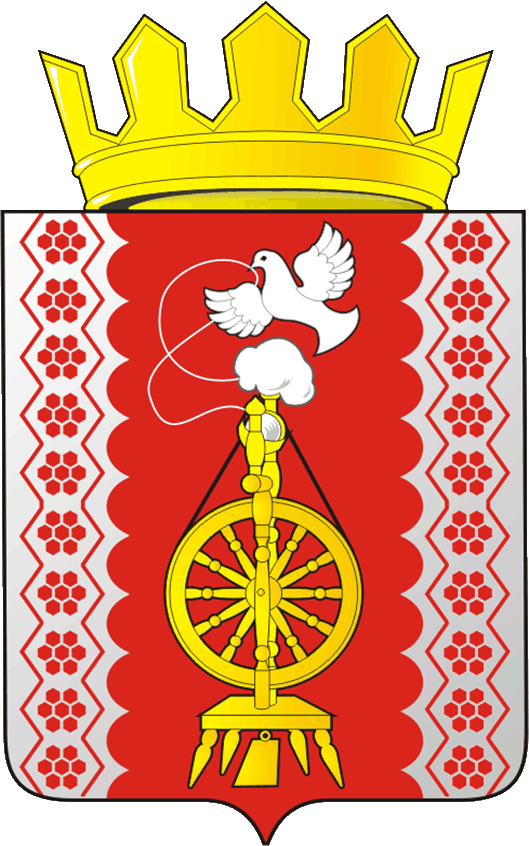 О назначении членов конкурсной комиссии по отбору кандидатур на должность главы муниципального образования Старосокулакский сельсовет Саракташского района Оренбургской области